Program funkcjonalno–użytkowy dla projektu: „Wytwarzanie energii ze źródeł odnawialnych na terenie Gminy Kleszczewo oraz Krzykosy”.Adres inwestycji: Instalacje na nieruchomościach indywidualnych gospodarstw domowych na terenie Gminy Kleszczewo oraz Gminy Krzykosy.Nieruchomościusytuowanena terenieGminy Kleszczewo i Gminy Krzykosy:instalacje fotowoltaiczne, instalacje solarne oraz instalacje geotermalnych pomp ciepła zainstalowane zostaną na potrzeby indywidualnych gospodarstw domowych.Nazwa i kody CPV:71000000-8 usługi architektoniczne, budowlane, inżynieryjne i kontrolne 45300000-0 roboty instalacyjne w budynkach 71320000-7 usługi inżynierskie w zakresie projektowania09331100-9 kolektory słoneczne do produkcji ciepła45310000-3 roboty instalacji elektrycznych45261215-4 pokrywanie dachów panelami ogniw słonecznychProgram funkcjonalno-użytkowy został sporządzony zgodnie z Rozporządzeniem Ministra Infrastruktury z dnia 2 września 2004 r. w sprawie szczegółowego zakresu i formy dokumentacji projektowej, specyfikacji technicznych wykonania i odbioru robót budowlanych oraz programu funkcjonalno-użytkowegostanowiącego załącznik doObwieszczenia Ministra Transportu, Budownictwa i Gospodarki Morskiej z dnia 10 maja 2013 r. w sprawie ogłoszenia jednolitego tekstu rozporządzenia Ministra Infrastruktury w sprawie szczegółowego zakresu i formy dokumentacji projektowej, specyfikacji technicznych wykonania i odbioru robót budowlanych oraz programu funkcjonalno-użytkowego(Dz. U. z 2013 r. poz. 1129).WstępNiniejszy program funkcjonalno-użytkowy opisuje wymagania i oczekiwania zamawiającego stawiane przedmiotowej inwestycji. Program funkcjonalno-użytkowy wraz z załącznikaminr 1, nr 2, nr 3, nr 4, nr 5 i nr 6 stanowi podstawę do sporządzenia oferowanej kalkulacji na kompleksową realizację zadania obejmującego wykonanie dokumentacji projektowej wraz ze wszystkimi wymaganymi prawem uzgodnieniami, uzyskanie decyzji pozwolenia na budowę lub dokonanie zgłoszenia wykonania robót budowlanych, wszelkie prace budowlano-montażowe, przeprowadzenia szkolenia użytkowników obiektów w zakresie obsługi instalacji fotowoltaicznych, kolektorów słonecznych i geotermalnych pomp ciepła.Realizacja przedmiotowego projektu wpłynie na poprawę warunków życia mieszkańców Gminy Kleszczewo i Gminy Krzykosy oraz bezpośrednio na poprawę stanu środowiska naturalnego:Zmniejszenie emisji CO2 i innych gazów cieplarnianych do powietrza,Instalacja paneli fotowoltaicznych umożliwi ograniczenie korzystania z energii elektrycznej wytwarzanej przez Zakład Energetyczny na terenie Gminy Kleszczewoi Krzykosy do minimum,Instalacja kolektorów słonecznych umożliwi wytwarzanie ciepłej wody użytkowej (c.w.u.),Instalacja geotermalnych pomp ciepła umożliwi wytwarzanie ciepłej wody użytkowej (c.w.u.) oraz centralnego ogrzewania budynków mieszkalnych,Zwiększy wykorzystanie odnawialnych źródeł energii poprzez montaż paneli fotowoltaicznych,kolektorów słonecznych, geotermalnych pomp ciepła,Wpłynie na poprawę warunków zdrowotnych odbiorców projektu.Część opisowaOpis przedmiotu zamówieniaCharakterystyczne parametry określające wielkość obiektu lub zakres robót budowlanych	Przedmiotem projektu objętego niniejszym programem funkcjonalno-użytkowym (PFU) jest realizacja zadania pn.: „Wytwarzanie energii ze źródeł odnawialnych na terenie Gminy Kleszczewo oraz Krzykosy”.Zadanie dotyczy zakupu i montażu instalacji paneli fotowoltaicznych (329 sztuk) kolektorów słonecznych (121 sztuk) i geotermalnych pomp ciepła (50sztuki)dla indywidualnych gospodarstw domowych na terenie Gminy Kleszczewo i Gminy Krzykosy.	Szczegółowe wskazanie lokalizacji budynków oraz usytuowanie instalacji objętych projektem zawierają załączniki nr 1, nr 2, nr 3, nr 4, nr 5 i nr 6 do niniejszego dokumentu.	Planowane przedsięwzięcie będzie wykorzystywać energię słoneczną:Panele fotowoltaiczne do produkcji energii elektrycznej, która pozwoli na wykorzystanie pozyskanej energii w urządzeniach stosowanych do utrzymania komfortu klimatycznego i komfortu użytkowania budynku: ogrzewania, wentylacji, klimatyzacji a także do obsługi urządzeń gospodarstwa domowego np.: AGD, RTV i itp. W skład zadania wchodzi między innymi zakup i montaż kompletnych paneli fotowoltaicznych wraz z oprzyrządowaniem;Instalacje solarne do wspomagania produkcji ciepłej wody użytkowej (c.w.u.). W skład zadania wchodzi między innymi zakup i montaż kompletnych instalacji solarnych – kolektorów płaskich bezciśnieniowych z absorberem meandrycznym;Instalacje geotermalnych pomp ciepła ma służyć do ogrzewania budynków oraz do wspomagania produkcji ciepłej wody użytkowej (c.w.u.). W skład zadania wchodzi między innymi zakup i montaż kompletnych instalacji gruntowych pomp ciepła.Tabela 1. Urządzenia i parametry techniczne przykładowych instalacji kolektorów słonecznych dla indywidualnych gospodarstw domowych. Źródło: Opracowanie własne.Tabela 2. Urządzenia i parametry techniczne przykładowych instalacji paneli fotowoltaicznych dla indywidualnych gospodarstw domowych.Źródło: Opracowanie własneTabela 3.Urządzenia i parametry techniczne przykładowych instalacji geotermalnych pomp ciepła dla indywidualnych gospodarstw domowych.Źródło: Opracowanie własne Instalacje paneli fotowoltaicznych usytuowane będą na dachach, elewacjach budynków mieszkalnych oraz przynależnym do nich gruncie, natomiast instalacje kolektorów słonecznych usytuowane będą na dachach i elewacjach budynków mieszkalnych. Instalacje geotermalnych pomp ciepła usytuowane będą na gruncie przynależnym do budynków mieszkalnych.Wybór optymalnej lokalizacji zostanie ustalony każdorazowo z właścicielem nieruchomości.Ponadto, dopuszcza się możliwość montażu instalacji paneli fotowoltaicznych na potrzeby budynków mieszkalnych na garażach, tarasach oraz budynkach gospodarczych. Wybór optymalnej lokalizacji zostanie ustalony każdorazowo z właścicielem nieruchomości.Zakres przedmiotowego zamówienia:Opracowanie dokumentacji technicznych do montażu paneli fotowoltaicznych dla budynków użytkowników indywidualnych gospodarstw domowych. Panele fotowoltaiczne będą posiadać jeden z certyfikatów zgodności z normą PN-EN 61215 lub PN-EN 61646 lub z normami równoważnymi, wydany przez właściwą akredytowaną jednostkę certyfikującą,Opracowanie dokumentacji technicznych do montażu instalacji kolektorów słonecznych dla użytkowników indywidualnych gospodarstw domowych. Kolektory słoneczne będą posiadać jeden z poniższych certyfikatów, wydanych przez właściwą jednostkę certyfikującą nie starszą niż 5 lat: PN-EN 12975-1 wraz ze sprawozdaniem z badań przeprowadzonych zgodnie z normą PN-EN 12975-2 lub PN-EN ISO 9806 oraz posiadający europejski znak jakości „Solar Keymark”, Opracowanie dokumentacji technicznych dla montażu, uruchomienia i przyłączenia geotermalnych pomp ciepła dla budynków indywidualnych gospodarstw domowych,Przed sporządzeniem dokumentacji Wykonawca: przeprowadzi wizję nieruchomości, a także wywiad z właścicielem nieruchomości oraz spisze protokół uzgodnień,oceni uwarunkowania techniczne dla każdej lokalizacji instalacji paneli fotowoltaicznych, kolektorów słonecznych, geotermalnych pompy ciepła.przedłoży zamawiającemu do akceptacji zaproponowane rozwiązania techniczne wraz z minimalnymi parametrami eksploatacyjnymi,ustali lokalizację instalacji paneli fotowoltaicznych,kolektorów słonecznych, geotermalnych pomp ciepła wraz z miejscem włączenia do wewnętrznych instalacji: wodnej i elektrycznej budynku,uzyska akceptację właściciela nieruchomości w zakresie lokalizacji montażu przedmiotowych  instalacji,pozyska szczegółowe informacje od właściciela nieruchomości niezbędne do prawidłowego zaprojektowania dokumentacji.W ramach zamówienia wykonawca jest zobowiązany uzyskać w imieniu zamawiającego (jeżeli będą konieczne) wszystkie niezbędne decyzje, uzgodnienia, zezwolenia, opinie służące prawidłowemu sporządzeniu dokumentacji. 	Przedstawione w programie funkcjonalno – użytkowym opracowania są tylko materiałem wyjściowym i pomocniczym dla wykonawcy do sporządzenia własnych opracowań wykonania zadań wchodzących w skład przedmiotu zamówienia.Aktualne uwarunkowania wykonania przedmiotu zamówieniaPrzedmiotowa inwestycja nie jest wymieniona w Rozporządzaniu Rady Ministrów z dnia 9 listopada 2010 r. w sprawie przedsięwzięć mogących znacząco oddziaływać na środowisko (Dz. U. z 2010 r. Nr 213, poz. 1397 ze zm.), z przepisów Ustawy z dnia 27 kwietnia 2001 r. Prawo ochrony środowiska (Dz. U. z 2013 r. poz. 1232 z póz. zm.) oraz obowiązujących wytycznych Ministra Rozwoju Regionalnego wynika, że planowana inwestycja nie wymaga sporządzania raportu oddziaływania na środowisko. Rozwiązania technologiczne stosowane w PFU nie stanowią zagrożenia dla środowiska naturalnego w świetle obowiązującego prawa. Etap realizacyjny projektu będzie dotyczył wykonywania prac związanych z montażem kolektorów słonecznych (na dachach i elewacjach budynków),  montażem paneli fotowoltaicznych (na dachach, elewacjach budynków oraz przynależnym gruncie), montażem geotermalnych pomp ciepła (grunt) oraz montażem pozostałych urządzeń przedmiotowych instalacji wewnątrz budynków. Zasięg oddziaływania projektu na środowisko nie wykroczy poza granice budynków. W fazie montażu instalacji objętych projektem jego oddziaływanie może polegać na czasowym obniżeniu komfortu wskutek występowania zwiększonego poziomu hałasu i zapylenia wywołanego pracą urządzeń mechanicznych (np. wiertarek) i prac budowlanych (np. przekuwanie otworów w ścianach, stropach). To niekorzystne oddziaływanie będzie krótkotrwałe i ustąpi z chwilą zakończenia montażu inwestycji. Nie przewiduje się zastosowania specjalnych przedsięwzięć chroniących środowisko.Etap eksploatacyjny projektu wykaże pozytywne oddziaływanie na środowisko poprzez zmniejszenie emisji zanieczyszczeń do atmosfery w wyniku zastąpienia energii ze źródeł konwencjonalnych energią ze źródeł odnawialnych.Mapa nasłonecznienia w Polsce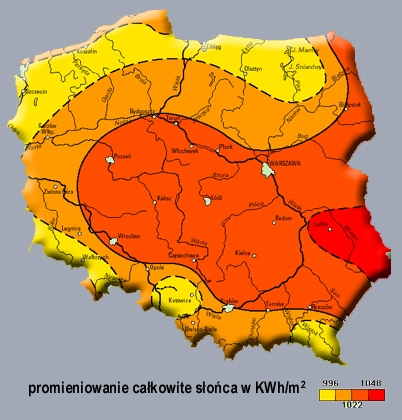 Źródło: http://www.domtest.pl/Energia słoneczna jest najbardziej dostępnym rodzajem energii odnawialnych, jednocześnie o prawie nieograniczonych zasobach. W zastosowaniu technologii przetwarzającej energię słoneczną na energię cieplną i elektryczną jedynym ograniczeniem mogą być uwarunkowania ekonomiczne. W Polsce mamy do czynienia z niejednakowym rozkładem promieniowania słonecznego w ciągu roku. 80 % całkowitego rocznego nasłonecznienia przypada na okres 6 miesięcy wiosenno-letnich. Przy porównywaniu warunków promieniowania słonecznego w różnych regionach kraju posługujemy się następującymi wielkościami:Nasłonecznienie - jest to ilość energii słonecznej padającej na jednostkę powierzchni płaskiej w określonym czasie, wyrażona w MJ/m2;Usłonecznienie - średnioroczne sumy promieniowania słonecznego, określające liczbę godzin promieniowania słonecznego w ciągu roku (przy natężeniu promieniowania słonecznego > 200 W/m2);Natężenie promieniowania słonecznego - moc energii słonecznej przypadającą na jednostkę powierzchni, wyrażana w W/m2;Polska położona jest w strefie klimatu umiarkowanego między 49° a 54,5° szerokości geograficznej północnej. W zimie południowe krańce Polski mają dzień dłuższy o prawie jedną godzinę od krańców północnych, natomiast w lecie jest odwrotnie. Nasłonecznienie zależy od długości dnia, zachmurzenia i przezroczystości atmosfery. Najdłuższy nieprzerwany okres dopływu energii promieniowania słonecznego w ciągu dnia waha się od 7,2 h w zimie (ok. 30 % doby) do 15,5 h w lecie (65 % doby).Ogólne właściwości funkcjonalno-użytkoweW Gminie Kleszczewoi Gminie Krzykosy w ramach projektu „Wytwarzanie energii ze źródeł odnawialnych na terenie Gminy Kleszczewo oraz Krzykosy” zastosowane zostaną dwa warianty instalacji kolektorów słonecznych o mocy 0,003658 MWt i 0,005487 MWt, nie przekraczających łącznej mocy 2 MWt. Kolektory słoneczne będą posiadać jeden z poniższych certyfikatów, wydanych przez właściwą jednostkę certyfikującą nie starszą niż 5 lat: PN-EN 12975-1 wraz ze sprawozdaniem z badań przeprowadzonych z godnie z normą PN-EN 12975-2 lub PN-EN ISO 9806 oraz posiadający europejski znak jakości „Solar Keymark”. Instalacje paneli fotowoltaicznych o mocach 2 kW, 3 kW, 4 kW, 5 kW, 7 kW,8 kW, 9, kW, 11 kW, 12 kWnie przekraczających łącznej mocy 2 MWe. Panele fotowoltaiczne będą posiadać jeden z certyfikatów zgodności z normą PN-EN 61215 lub PN-EN 61646 lub z normami równoważnymi, wydany przez właściwą akredytowaną jednostkę certyfikującą. Instalacje geotermalnych pomp ciepła o mocy 6,0 kW, 9 kW, 12 kW, 15 kW, 20 kW nie przekraczających łącznej mocy 2 MWt. Przykładowe modele instalacji objętych projektem zostały przedstawione poniżej.Instalacja kolektorów słonecznych:Wariant 1 - dla budynków mieszkalnych zamieszkałychdo 4 osób.Instalacja składa się z:dwóch kolektorów płaskich bezciśnieniowych z absorberem meandrycznym,kompaktowego pojemnościowego podgrzewacza wody 250l z dwoma wężownicami oraz zintegrowaną grupą pompową, sterownikiem i zaworem bezpieczeństwa, rur łączących kolektory z podgrzewaczem.Wariant 2 - dla budynków mieszkalnych zamieszkałych powyżej 4 osób.Instalacja składa się z:	trzech kolektorów płaskich bezciśnieniowych z absorberem meandrycznym,kompaktowego pojemnościowego podgrzewacza wody 350l z dwoma wężownicami oraz zintegrowaną grupą pompową, sterownikiem i zaworem bezpieczeństwa, rur łączących kolektory z podgrzewaczem.Kolektory słoneczneKolektory słoneczne płaskie bezciśnieniowe wyposażone w absorber meandryczny, połączone w układzie równoległo-szeregowym. Kolektory pracują w układzie z grawitacyjnym powrotem czynnika, tzw. systemie Drainback. Dla zapewnienia prawidłowego napełnienia kolektorów i późniejszego opróżnienia powrót do kolektorów musi zostać podłączony do dolnego króćca, a zasilanie (wyjście) z kolektorów powinno być podłączone po drugiej stronie pola, w górnej części. Powierzchnia brutto min.: •	Wariant 1. – 5 m2  (2,5 m2 x 2 szt.),•	Wariant 2. – 7 m2  (2 ,5 m2 x 3 szt.).Powierzchnia absorbera min.:•	Wariant 1. – 4,66 m2  (2,33 m2 x 2 szt.),•	Wariant 2. – 6,99 m2  (2 ,33 m2 x 3 szt.).Pojemnościowy podgrzewacz wodyPojemnościowy podgrzewacz wody jest wyposażony w dwie wężownice. Dolna wężownica stanowi wymiennik ciepła, w którym energia pozyskana w kolektorach jest przekazywana wodzie w zasobniku. Dolna wężownica stanowi jednocześnie zbiornik, w którym w stanie spoczynku systemu pozostaje cała objętość wodnego roztworu glikolu propylenowego. Górna wężownica stanowi wymiennik ciepła zasilany z dodatkowego źródła ciepła, np. kotła. Dodatkowo podgrzewacz jest wyposażony w grupę pompową z płynną regulacją przepływu czynnika oraz zintegrowany sterownik systemu. Dla zabezpieczenia przed korozją jest on pokryty warstwą emalii oraz wyposażony w anodę ochronną.SterownikPraca zestawu pompowego jest kontrolowana przez układ sterujący, który zapewnia szybkie napełnienie kolektorów oraz późniejszą redukcję prędkości przepływu dla uzyskania stabilnych warunków odbioru ciepła. W tym celu cały czas kontrolowana jest różnica temperatur pomiędzy temperaturą pola kolektorów, a dolną częścią podgrzewacza wody. Na tej podstawie sterownik dobiera odpowiednią prędkość pracy pomp, która zapewni stabilne warunki pracy systemu i skuteczny odbiór ciepła pozyskanego w kolektorach słonecznych.Jeśli w trakcie pracy instalacji dojdzie do osiągnięcia maksymalnej temperatury kolektorów lub podgrzewacza wówczas sterownik wyłącza grupę pompową, a wodny roztwór glikolu spływa do wężownicy, gdzie nie jest już narażony na przegrzanie. Jeśli tylko ponownie pojawią się warunki dla prawidłowej pracy instalacji wówczas sterownik załącza grupę pompowa, która ponownie napełnia kolektory. Na czas nieobecności użytkowników, np. podczas wakacji sterownik pozwala na skorzystanie z funkcji Urlop. Po jej aktywowaniu system przechodzi w stan spoczynku. Czynnik grzewczy pozostaje w wężownicy, a grupa pompowa nie zużywa niepotrzebnie energii elektrycznej. Po upływie ustawionego okresu sterownik sprawdza warunki temperaturowe i ponownie uruchamia system.Dodatkowo sterownik instalacji zintegrowany z podgrzewaczem wody zapewnia również kontrolę pracy dodatkowego źródła ciepła. W tym celu można zaprogramować godziny, w których dopuszczona będzie praca dodatkowego źródła ciepła. Przy czym dla minimalizacji zużycia energii ze źródła konwencjonalnego zezwolenie na jego pracę możliwe jest tylko w przypadku, gdy w ustawionych godzinach temperatura górnej części podgrzewacza jest niższa od oczekiwanej wartości.Układ rur łączących kolektory z podgrzewaczemPodgrzewacz z kolektorami jest łączony za pomocą dwóch rur miedzianych, izolowanych o średnicy 10 x 1 lub 10 x 0,8 mm. W trakcie pracy systemu wodny roztwór glikolu tłoczony jest przez grupę pompową rurą powrotną w kierunku kolektorów. Po napełnieniu kolektorów ogrzany czynnik wpływa grawitacyjnie rurą zasilającą do wężownicy podgrzewacza wody, gdzie oddaje ciepło i ponownie jest tłoczony do pola kolektorów. Równolegle do rur instalacji wymagane jest poprowadzenie przewodu elektrycznego 2 x 0,75 mm2 lub 2 x 1 mm2 do podłączenia czujnika temperatury. Instalacja paneli fotowoltaicznych składa się z:z modułów fotowoltaicznych krzemowych monokrystalicznych,falownika (inwerter),systemu mocowań,infrastruktury przyłączeniowej,zabezpieczeń.Moduł fotowoltaicznyModuł Fotowoltaiczny to urządzenie zmieniające bezpośrednio energię promieniowania słonecznego na energię elektryczną w postaci prądu stałego DC.Panele monokrystaliczne składają się z modułów fotowoltaicznych zbudowanych z pojedynczych ogniw kryształu monokrystalicznego, krzem w postaci wafli o grubości ok 0,2 mm. Wykorzystanie monokryształów krzemu umożliwia uzyskanie dużej sprawności konwersji energii słonecznej w energię elektryczną.Moduły z ogniw monokrystalicznych zazwyczaj mają barwę ciemnoniebieską do czarnej. Monokryształ krzemu jest w przekroju kołem, dlatego ogniwa te, po ich obróbce, często mają zaokrąglone rogi. Ten typ modułów charakteryzuje się największą sprawnością, oraz najniższym wskaźnikiem spadku mocy wraz ze wzrostem temperatury wśród powierzchni dostępnych modułów. Z krzemu monokrystalicznego oprócz tradycyjnych ogniw produkowane są także ogniwa typu HIT, oraz ogniwa z obiema elektrodami umieszczonymi z  tyłu (back contact), są to rozwiązania o dużej sprawności. Przedmiotowa inwestycja obejmuje montaż paneli fotowoltaicznych monokrystalicznych back contact. Panele te charakteryzują się ogniwami z obiema elektrodami z tyłu, które oparte są na krzemie z typem n przewodnictwa. Cechują się najwyższą sprawnością często sięgającą powyżej 24%. Moduły zbudowane z tych ogniw mają dużo wyższą sprawność niż klasyczne moduły z ogniw krzemowych o porównywalnej lub nawet dużo wyższej mocy.Umiejscowienie obu elektrod z tyłu sprawia, że patrząc na moduł nie widzimy na nim znanych z klasycznych ogniw srebrnych ścieżek. Brak ścieżek sprawia, że ogniwa mogą większą powierzchnią absorbować światło, mają także mniejsze straty wewnętrzne, przez co osiągają wyższą sprawność w stosunku do klasycznych ogniw monokrystalicznych. Umiejscowienie połączeń elektrycznych + i - z tyłu ogniwa przyczynia się do większej odporności na korozję połączeń elektrycznych. Moduły tego typu absorbują niskoenergetyczne promieniowanie podczerwone, mają bardzo dobre parametry elektryczne i charakteryzują się dobrym jak na moduły z krzemu krystalicznego temperaturowym współczynnikiem spadku mocy (0,36 – 0,40) co oznacza, że wraz ze wzrostem temperatury relatywnie wolno tracą wydajność. Moduły typu back contact, w przeciwieństwie do tradycyjnych modułów mono i polikrystalicznych, charakteryzują się 100% odpornością na zjawisko degradacji wydajności w pierwszych tygodniach po ich zainstalowaniu (zjawisko LID). W technologii standardowej, degradacja ta wynosi ok 0,5% w ciągu kilku pierwszych tygodni.Proces technologiczny produkcji ogniw z obiema elektrodami z tyłu wymaga stosowania bardzo czystego krzemu, jest także bardziej skomplikowany technicznie, dzięki czemu osiąga znacznie wyższą sprawność.Technologia back contact, umożliwia uzyskiwanie wysokich mocy przy jednoczesnym zmniejszeniu wielkości i wagi samych modułów (o porównywalnej mocy). W znacznym stopniu ułatwia to i przyspiesza prace montażowe. Falownik - inwerterTo urządzenie mające na celu przetworzenie prądu stałego produkowanego przez panele fotowoltaiczne na prąd przemienny zgodny z parametrami sieci elektroenergetycznej niskiego napięcia (230/400V; 50 Hz). Dodatkowo falownik pełni też funkcje kontrolne oraz prowadzi statystyki produkcji energii. Istnieje możliwość monitorowania instalacji przez aplikację mobilną lub portal internetowy.Prąd z falownika w pierwszej kolejności płynie do budynku i zasila pracujące w nim urządzenia. Jeżeli moc dostarczana przez falownik jest wyższa od mocy zużywanej aktualnie w budynku nadmiar energii oddawany jest do sieci. Współpraca falownika z siecią odbywa się płynnie i nie wymaga żadnych urządzeń regulacyjnych.Z uwagi na zmienne warunki nasłonecznienia w warunkach polskich lub okresowe zacienienie, falownik będzie wyposażony w algorytm zapobiegający lokalnym odczytom punktu mocy maksymalnej w charakterystyce prądowo-napięciowej zainstalowanych modułów, wyszukując tym samym rzeczywisty globalny maksymalny punkt mocy w całym stringu. Falownik będzie posiadał maksymalne napięcie wejściowe 750V, znamionowe napięcie wejściowe 400V, minimalne napięcie wejściowe 125V, maksymalny prąd wejściowy 30A, liczba wejść MPP – 2. Inwerter waży < 30 kg, pracuje w temperaturze -25°C do +60 °C. Inwerter będzie wyprodukowany na terenie Unii Europejskiej (Potwierdzony Certyfikatem Pochodzenia). W celu monitorowania poprawnej pracy instalacje fotowoltaiczne obsługiwane będą przez system sterowania wykorzystujący rozwiązania z zakresu TiK. Umożliwi on prezentację przez sieć ON-LINE mieszkańcom, uzysku energetycznego z instalacji.Zbierane dane będzie można odczytać przez wyświetlacz wbudowany w instalacji. Za pośrednictwem wyświetlacza urządzenie powinno umożliwić odczytanie aktualnej, miesięcznej lub rocznej oraz sumarycznej ilości wyprodukowanej energii na swojej instalacji. Wszystkie dostępne dane dotyczące pracy systemu będą gromadzone w pamięci urządzenia. Przekaz zbieranych danych może być udostępniony również przez aplikację zainstalowana na smartfonach korzystających z sieci GSM lub sieci zewnętrznej. Przy wykorzystaniu protokołu TCP/IP i sieci Ethernet będzie możliwe monitorowanie i zarządzanie systemem sterowania przy użyciu ogólno budynkowego systemu. Użytkownik będzie miał możliwość analizowanie i weryfikowanie poprawnego funkcjonowania systemu. Tylko osoby znające hasło zabezpieczające będą miały dostęp do szczegółowych danych dotyczących instalacji.Zadania Systemu Sterującego (opartego na TiK):•	 Wizualizacja stanu instalacji;•	 Wizualizacja uzysków energetycznych;•	 Diagnostyka awarii instalacji;•	 Przechowywanie danych pomiarowych i statystycznych w zabezpieczonej bazie.Funkcje Systemu Zarządzania Energią Monitoring i wizualizacja uzyskówUżytkownik posiadający uprawnienia będzie miał możliwość weryfikacji poprawności działania instalacji pod względem stabilności pracy wszystkich urządzeń oraz ilości wytworzonej energii.Graficzny interfejs użytkownika będzie umożliwiał monitorowanie, przeglądanie aktualnych i archiwalnych danych oraz analizowanie poprawności działania poszczególnych urządzeń. Dane będą mogły zostać przedstawione w postaci czytelnych kolorowych grafik obrazujących w intuicyjny sposób aktualny stan pracy poszczególnych elementów. Użytkownik w dowolnym momencie będzie miał możliwość sprawdzenia archiwalnych danych i zaprezentowania ich w postaci wykresów obejmujących dowolny zakres czasowy.System monitoringu falowników pomocny będzie również przy wykrywaniu ewentualnych nieprawidłowości w działaniu urządzeń oraz zapewni bezpieczeństwo i komfort użytkowania użytkownikom instalacji.System mocowańSystem montażowy umożliwia zamocowanie modułów fotowoltaicznych na dachu budynku oraz gruncie, który zapewni stabilne przymocowanie paneli do konstrukcji dachowej oraz gruntu. Panele fotowoltaiczne zostaną przykręcone do szyn aluminiowych, mocowanych do projektowanych uchwytów. Miejsce montażu paneli fotowoltaicznych zostanie ustalone indywidualnie dla każdego gospodarstwa domowego biorącego udział w projekcie.Infrastruktura przyłączeniowaPo stronie DC (prądu stałego) panele przyłączone będą kablami solarnymi o przekroju 4-6 mm2 w podwójnej izolacji, odporne na promieniowanie UV. Przekrój kabli solarnych zostanie określony indywidualnie do infrastruktury budynku mieszkalnego, na którym będzie montowana instalacja fotowoltaiczna. W celu połączenia poszczególnych elementów składowych systemu w całość wykorzystane będą złącza MC4. Elementyte są wodoszczelne i odporne na promieniowanie UV aby zapewnić niezawodność łączeniową. Po stronie AC (prądu zmiennego) instalacja wykonana będzie w oparciu o kabel typu YDY (instalacje natynkowe i wtynkowe) YKY (instalacje ziemne). Okablowanie AC oraz DC poprowadzone będą możliwie najkrótszymi trasami.Infrastruktura przyłączeniowa powinna spełniać wymagania producenta lub dostawcy wyposażenia. Szczególną uwagę należy zwrócić na obciążalność prądową. W zakresie rodzajów kabli i ich stosowania należy przestrzegać zaleceń postanowień krajowych.ZabezpieczeniaInstalacja fotowoltaiczna będzie wyposażona w zabezpieczenia nadprądowe spełniające ochronę przed skutkami przeciążeń i zwarć (zabezpieczenie  przeciwpożarowe) oraz ochronę przeciwprzepięciową chroniącą przed przepięciami na skutek wyładowania atmosferycznego oraz przepięciami łączeniowymi. Ochronę tą stanowić będą ochronniki przepięć klasy II lub w przypadku braku instalacji odgromowej ochronniki przepięć klasy I. Rodzaj ochronników przepięć będzie ustalany indywidualnie do budynków biorących udział w projekcie. Dodatkowo zastosowany zostanie wyłącznik różnicowoprądowy wykrywający znacznie mniejsze upływy prądu, które mogłyby spowodować nie zadziałanie zabezpieczeń nadprądowych. Wyłącznik różnicowoprądowy zostanie zamontowany wówczas, gdy instalacja elektryczna do której podłączona zostanie przedmiotowa instalacja fotowoltaiczna, nie będzie posiadała takiego zabezpieczenia.Instalacja geotermalnej pompy ciepła składa się z:- sprężarka,- parowacz, - skraplacz, - elektroniczny zawór rozprężny EVI, - wymiennik ciepła EVI, - elektroniczny zawór rozprężny, - zawór 4-drogowy,- pompa obiegu grzewczego, - pompa obiegu solanki, - grzałka elektryczna.Pompa ciepłaGeotermalna pompa ciepła czerpie z otoczenia rozproszoną energię cieplną i za pomocą energii dostarczanej ze sprężarki podnosi energię na wyższy poziom termodynamiczny. Procesy transformacji i wymiany ciepła realizowane są w zamkniętym obiegu termodynamicznym. W przypadku instalacji geotermalnej pompy ciepła dolnym źródłem jest środowisko naturalne (grunt), a górne źródło stanowią ogrzewane (lub chłodzone) pomieszczenia. Ciepło (lub chłód) rozprowadzane jest przez wodę obiegu grzewczego (c.o. - ogrzewanie podłogowe, grzejniki itp.) lub wodę użytkową (c.w.u.).Do działania geotermalnej pompy ciepła niezbędna jest energia elektryczna i jest ona odpowiednikiem paliwa w kotłach tradycyjnych. Natomiast ciepło pozyskiwane ze źródła niskotemperaturowego, zazwyczaj odnawialnego, jest darmowe.Źródłem ciepła w instalacji powinna być pompa ciepła typu solanka-woda. Zarządzanie pracą instalacji powinno odbywać się za pośrednictwem wbudowanego sterowania z możliwością obsługi jednego obiegu grzewczego. Energia magazynowana powinna być z w zbiorniku buforowym warstwowym o pojemności około 1500 l. W górnej części znajdować powinien się magazyn energii na potrzeby przygotowania ciepłej wody. Ta cześć bufora o pojemności 750 l powinna być podgrzewana do wyższej temperatury (50-62 °C)  w celu zmagazynowania dużej ilości energii. Podgrzewanie wody użytkowej powinno być realizowane w przepływowym module „świeżej wody” o wydajności 30 l/min, który pobiera energię z bufora. Przyjęta technologia przygotowania ciepłej wody powinna zapewnić zarówno wysoką wydajność jak i ochronę przed rozwojem bakterii. Energia na potrzeby zasilania instalacji c.o. powinna być magazynowana w dolnej części zbiornika buforowego. Ta przestrzeń powinna być ogrzewana do odpowiedniej temperatury wymaganej do zasilania systemu grzewczego.Szczegółowe właściwości funkcjonalno-użytkoweWskaźniki produktu:Liczba wybudowanych jednostek wytwarzania energii elektrycznej z OZE (fotowoltaika) – 329 szt.Liczba wybudowanych jednostek wytwarzania energii cieplnej z OZE (kolektory słoneczne) – 121szt.,Liczba wybudowanych jednostek wytwarzania energii cieplnej z OZE (pompa ciepła) –  50 szt.,Wskaźniki rezultatu,Produkcja energii elektrycznej z nowo wybudowanych /nowych mocy wytwórczych instalacji wykorzystujących OZE – 1483,74 MWhe/rok,Produkcja energii cieplnej z nowo wybudowanych /nowych mocy wytwórczych instalacji wykorzystujących OZE – 279,37 MWht/rok, Produkcja energii cieplnej z nowo wybudowanych /nowych mocy wytwórczych instalacji wykorzystujących OZE –  792,36 MWht/rok. Wskaźniki kubaturowe budynku:Każda z planowanych instalacji fotowoltaicznych/solarnych będzie wykorzystywać istniejącą powierzchnię dachową odpowiednich budynków objętych projektem.Powierzchnie dachowe oraz nr działek ewidencyjnych budynków objętych projektem zostały ujęte w załącznikach nr 1, nr 2, nr 3 i nr 4.Każda z planowanych instalacji geotermalnej pompy ciepła będzie wykorzystywać grunt przynależny do indywidualnych gospodarstw domowych objętych projektem.nr działek ewidencyjnych budynków objętych projektem zostały ujęte w załącznikach nr 5 i nr 6. W poniższych tabelach przedstawiono powierzchnię każdej z planowanych instalacji fotowoltaicznych, instalacji solarnych i geotermalnych pomp ciepła.Tabela 4. Powierzchnie instalacji solarnych i instalacji fotowoltaicznychŹródło: Opracowanie własneTabela7.Wymiary geotermalnych pomp ciepłaŹródło: Opracowanie własneTabela 7.Mocekolektorów słonecznych dla indywidualnych gospodarstw domowychŹródło: Opracowanie własneTabela 7.Moce paneli fotowoltaicznych dla indywidualnych gospodarstw domowychŹródło: Opracowanie własneTabela 8. Moce geotermalnych pomp ciepła dla indywidualnych gospodarstw domowychŹródło: Opracowanie własneOpis wymagań zamawiającego w stosunku do przedmiotu zamówieniaWykonawca zobowiązany jest w ramach realizacji projektu „Wytwarzanie energii ze źródeł odnawialnych na terenie Gminy Kleszczewo oraz Krzykosy”do:W zakresie instalacji paneli fotowoltaicznych:Przeprowadzenie audytu technicznego (wizji lokalnej) dla każdej lokalizacji,Wykonanie dokumentacji projektowej dla każdej lokalizacji,Montaż paneli fotowoltaicznych,Uzupełnienie ubytków ścian, stropów i podłóg, naprawa tynków, elewacji oraz jej ocieplenia, uszczelnienie pokrycia dachowego po przejściach przewodów,Przeszkolenie użytkowników,Sporządzenie lub przekazanie instrukcji obsługi,Stosować się do wskazówek montażowych urządzeń zawartych w dokumentacji,Dokonanie ewentualnych modyfikacji założeń tylko w uzgodnieniu z inwestorem, jeżeli będzie to prowadzić do lepszego wykorzystania możliwości technicznych stwarzanych przez zaplanowane do montażu urządzenia,Dokonanie ewentualnych modyfikacji, konfigurację projektowanego okablowania tak, aby doprowadzić do optymalnego wykorzystania możliwości technicznych stwarzanych przez zaplanowane do montażu urządzenia,Wszelkie odstępstwa od dokumentacji uzgodnione zostaną z przedstawicielem inwestora,Wszelkie problemy powinny być sygnalizowane przedstawicielowi inwestora, a    po ich rozwiązaniu dokumentowane przez naniesienie modyfikacji w egzemplarzu dokumentacji powykonawczej.W zakresie instalacji kolektorów słonecznych:Przeprowadzenie audytu technicznego (wizji lokalnej) dla każdej lokalizacji,Wykonanie dokumentacji projektowej dla każdej lokalizacji,Montaż kolektorów słonecznych,Wniesienie i posadowienie podgrzewacza c.w.u.,Podłączenie podgrzewacza c.w.u. do istniejącej instalacji zimnej wody,Montaż reduktora ciśnienia w razie konieczności jego zastosowania,Montaż zespołu naczynia przeponowego (wzbiorczego) wodnego wraz z grupą zabezpieczającą (zawór zwrotny-bezpieczeństwa),Podłączenie do c.w.u. wraz z termostatycznym zaworem antyoparzeniowym,Podłączenie górnej wężownicy podgrzewacza c.w.u. do pieca c.o. lub do instalacji c.o. wraz z niezbędną armaturą w celu prawidłowego działania górnej wężownicy, tj. m. in.: montaż pompy obiegowej, filtra, zaworu zwrotnego, zaworów odcinających - tylko w uzasadnionych technicznie przypadkach. W celu sprawnego funkcjonowania górnej wężownicy podgrzewacza c.w.u. należy zamontować odpowietrznik automatyczny na zasilaniu w najwyższym punkcie prowadzenia rurarzu,Wykonanie instalacji łączącej zestawy kolektorów z podgrzewaczem c.w.u. (dolna wężownica podgrzewacza c.w.u.) i jej ocieplenie,Montaż zespołu pompowego solarnego z osprzętem.Montaż instalacji układu sterującego, automatyki i wizualizacji pracy instalacji.Montaż zespołu naczynia przeponowego (wzbiorczego) solarnego,Wykonanie płukania oraz prób ciśnienia instalacji,Napełnienie instalacji czynnikiem solarnym,Uruchomienie i sprawdzenie sprawności (nagrzew do odpowiedniej temperatury) wykonanego podłączenia górnej wężownicy podgrzewacza c.w.u. do pieca c.o. oraz odpowietrzenie instalacji c.o., c.w.u. oraz zimnej wody (w razie konieczności),Uruchomienie instalacji solarnej,Uzupełnienie ubytków ścian, stropów i podłóg, naprawa tynków, elewacji oraz jej ocieplenia, uszczelnienie pokrycia dachowego po przejściach przewodów.Przeszkolenie użytkowników,Sporządzenia lub przekazania instrukcji obsługi,Przeszkolenia wszystkich pracowników w zakresie dostosowanym do wykonywanych przez nich prac oraz właścicieli budynków na których będą montowane instalacje, zgodnie z obowiązującymi przepisami,Stosowanie się do wszystkich uzgodnień dotyczących realizacji umowy oraz kosztorysie ofertowym, wykonanie wszystkich zawartych w nich wskazówek, zaleceń oraz obowiązków,Zorganizowanie niezbędnych prób, badań i odbiorów oraz ewentualnego uzupełnienia dokumentacji odbiorczej dla zakresu robót objętych umową,Stosowanie przy realizacji robót sprzętu posiadającego stosowne parametry,Dopuszczenie do użytkowania (jeżeli są wymagane),Zachowanie i przestrzeganie warunków i przepisów BHP i Ppoż.,Pozostałe obowiązki Wykonawcy objęte ceną ofertową,Wszystkie elementy objęte umową należy wykonać zgodnie z obowiązującymi normami i przepisami prawa;W zakresie instalacji pomp ciepła:Wykonanie projektów wykonawczych dla uruchomienia i przyłączenia do istniejącej kotłowni olejowej planowanego systemu geotermalnych pomp ciepła oraz uzyskanie wszelkich opinii, uzgodnień, pozwoleń i innych dokumentów wymaganych przepisami szczególnymi (o ile taka będzie wymagana). Specyfikacje techniczne wykonania i odbioru robót,Wykonanie pełnego zakresu robót ujętych w projektach,Dostarczenie niezbędnych urządzeń, przewodów, armatury i materiałów,Wykonanie niezbędnych robót towarzyszących (np. zorganizowanie placu budowy, zaplecza budowy, uporządkowania terenu po pracach itp.),Wykonanie szczegółowego planu testów i rozruchu systemu,Uruchomienie oraz wykonanie rozruchu i przekazanie kotłowni, rurociągów i sieci cieplnych do eksploatacji;Każdy odbiorca (osoba prywatna) posiada elektryczne warunki przyłączenia do sieci o określonej mocy. Jeżeli moc zainstalowanego systemu PV jest w granicach tych warunków (nie przekracza ich), to aby przyłączyć system do sieci, należy złożyć jedynie zawiadomienie do odpowiedniego OSD. Urządzenia pomiarowo-rozliczeniowe na własny koszt zamontuje Zakład Energetyczny będący dostawcą energii elektrycznej na terenie Gminy Kleszczewo oraz Gminy Krzykosy.Właściciel/użytkownik budynku mieszkalnegozobowiązany jest w ramach realizacji projektu „Wytwarzanie energii ze źródeł odnawialnych na terenie Gminy Kleszczewo oraz Krzykosy” do:W zakresie montażu paneli fotowoltaicznych:Wykonania prac przygotowawczych koniecznych w związku z montażem instalacji paneli fotowoltaicznych,Wykonania prac porządkowych poprzez zapewnienie dojścia i możliwości montażu paneli fotowoltaicznych (np. uporządkowanie dachu lub terenu gruntu), Wykonanie prac budowlanych niezbędnych do montażu paneli fotowoltaicznych (zapewnienie prawidłowego pokrycia tj. dachówka, blacha dachowa, papa).W zakresie montażu kolektorów słonecznych:Wykonania prac przygotowawczych koniecznych w związku z montażem instalacji kolektorów słonecznych (np. demontaż istniejącego zasobnika ciepłej wody, doprowadzenia instalacji ciepłej i zimnej wody do pomieszczenia, w którym zostanie zamontowany zasobnik ciepłej wody), Wykonania instalacji elektrycznej - w pomieszczeniu, w którym będzie montowana grupa hydrauliczna wraz z automatyką właściciel powinien przygotować gniazdko elektryczne z uziemieniem, obwód zasilający powinien być zabezpieczony bezpiecznikiem. Wszystkie roboty elektryczne powinny być wykonane przez osoby z uprawnieniami i potwierdzone stosownymi badaniami,Wykonania prac budowlanych niezbędnych do montażu instalacji solarnej (np. pogłębienie pomieszczeń, wykonanie posadzek, fundamentów, cokołów lub podestów pod podgrzewacz ciepłej wody użytkowej, itp.)oraz zapewnienie prawidłowego pokrycia dachu (tj. dachówka, blacha dachowa, papa),Wykonania prac porządkowych poprzez zapewnienie dojścia i możliwości montażu kolektorów solarnych (np. uporządkowanie dachu, fasady budynku).W zakresie montażu pomp ciepła:Wykonania prac przygotowawczych koniecznych do instalacji geotermalnej pompy ciepła (np. demontaż istniejącego zasobnika ciepłej wody, doprowadzenia instalacji ciepłej i zimnej wody do pomieszczenia, w którym zostanie zamontowany zasobnik ciepłej wody), Wykonania prac budowlanych niezbędnych do montażu instalacji geotermalnej pompy ciepła,Wykonania prac porządkowych poprzez zapewnienie dojścia i możliwości montażu pompy ciepła.Przygotowanie dokumentacji projektowej, terenu budowyDokumentacja techniczna winna być opracowana zgodnie z obowiązującymi przepisami,  a w szczególności:Ustawą z dnia 7 lipca 1994 r. Prawo Budowlane (tekst jedn. Dz. U. z 2016 r. poz. 290, 961, 1165, 1250),Rozporządzeniem Ministra Transportu, Budownictwa i Gospodarki Morskiej z dnia 25 kwietnia 2012 r. w sprawie szczegółowego zakresu i formy projektu budowlanego (Dz. U. z 2012 r. poz.462 z późn. zm.),Rozporządzeniem Ministra Infrastruktury z dnia 6 lutego 2003 r. w sprawie bezpieczeństwa i higieny pracy podczas wykonywania robót budowlanych (Dz. U. z 2003 r. Nr 47, poz. 401),Rozporządzenie Ministra Infrastruktury z dnia 23 czerwca 2003 r. w sprawie informacji dotyczącej bezpieczeństwa i ochrony zdrowia oraz planu bezpieczeństwa i ochrony zdrowia (Dz. U. z 2003 r. Nr 120, poz. 1125 i 1126),Rozporządzeniem Ministra Infrastruktury z dnia 2 września 2004 r. w sprawie szczegółowego zakresu i formy dokumentacji projektowej, specyfikacji technicznych wykonania i odbioru robót oraz programu funkcjonalno-użytkowego (Dz.U. z 2013 r., poz. 1129).Przepisami techniczno - budowlanymi,Obowiązującymi normami,Zasadami wiedzy technicznej i sztuką budowlaną.Montaż instalacji powinien być przeprowadzony zgodnie z dokumentacją sporządzoną w taki sposób, aby wykonawca mógł dokonać prawidłowego montażu instalacji kolektorów słonecznych, paneli fotowoltaicznych igeotermalnych pomp ciepła (posiadającą co najmniej zdjęcia obiektów, schemat blokowy instalacji, pokazujący wzajemne połączenia elementów).ArchitekturaZakres robót związanych z realizacją przedmiotu zamówienia powinien przebiegać tak, aby ograniczyć wpływ montażu instalacjikolektorów słonecznych, paneli fotowoltaicznych, geotermalnych pomp ciepła na architekturę budynków. KonstrukcjaPrzy projektowaniu oraz podczas realizacji projektu należy przewidzieć i uwzględnić wszelkie właściwości konstrukcyjne elementów budowlanych obiektów, takich jak: dachy, stropy, ściany zewnętrzne i wewnętrzne, pod względem wpływu na nie robót związanych z montażem instalacji kolektorów słonecznych, paneli fotowoltaicznych i geotermalnych pomp ciepła:Przy projektowaniu i wykonywaniu ww. instalacji należy założyć jak najmniejszą ingerencję w konstrukcję budynku przy jednoczesnym dotrzymaniu warunków wytrzymałości i trwałości instalacji, obciążenia dachu, wydajności instalacji.Ingerencja w konstrukcję obiektu powinna być jak najmniejsza przy czym powinna zapewnić trwałość, wytrzymałość i prawidłowe wykonanie przewidzianych inwestycji.Zakładana do instalacji konstrukcja powinna być zaprojektowana w sposób, który zapewni odpowiednią estetykę budynku i okolicy, i nie zmieni krajobrazu.Dopuszcza się montaż: kolektorów słonecznych w 2 wariantach:bezpośrednio na dachu budynku mieszkalnego,na fasadzie budynku mieszkalnego.paneli fotowoltaicznych w 4 wariantach:bezpośrednio na dachu budynku mieszkalnego,na fasadzie budynku mieszkalnego,na gruncie przynależnym do budynku mieszkalnego,na garażach, tarasach oraz budynkach gospodarczych.geotermalnej pompy ciepła:na gruncie przynależnym do budynku mieszkalnego.InstalacjaZakres prac instalacyjnych:Wymagania dotyczące sprzętu/urządzeń:	Urządzenia, które zostaną zastosowane w projekcie będą posiadać ważne certyfikaty lub deklaracje zgodności z obowiązującymi normami. Realizacja zadania nie powoduje negatywnych zmian w środowisku.Kolektory słoneczne na potrzeby indywidualnych gospodarstw domowych. Kolektory słoneczne będą posiadać jeden z poniższych certyfikatów, wydanych przez właściwą jednostkę certyfikującą nie starszą niż 5 lat: PN-EN 12975-1 wraz ze sprawozdaniem z badań przeprowadzonych z godnie z normą PN-EN 12975-2 lub PN-EN ISO 9806 oraz posiadający europejski znak jakości „Solar Keymark”. Panele fotowoltaiczne na potrzeby budynków indywidualnych gospodarstw domowych. Panele fotowoltaiczne będą posiadać jeden z certyfikatów zgodności z normą PN-EN 61215 lub PN-EN 61646 lub z normami równoważnymi, wydany przez właściwą akredytowaną jednostkę certyfikującą.Wymagania dotyczące materiałów budowlanych i urządzeń:			Wszystkie materiały, wyroby i urządzenia przeznaczone do wykorzystania w ramach prowadzonej inwestycji będą fabrycznie nowe, pierwszej klasy jakości, wolne od wadfabrycznych, posiadające odpowiednie atesty, deklaracje zgodności, oraz wszystkie normy synchronizowane obowiązujące w UE.Wymagania dotyczące sprzętu:Wykonawca jest zobowiązany do używania jedynie takiego sprzętu, który nie spowoduje niekorzystnego wpływu na jakość wykonywanych robót. Liczba i wydajność sprzętu powinny gwarantować przeprowadzenie robót, zgodnie z zasadami określonymi w dokumentacji projektowej. Sprzęt będący własnością wykonawcy lub wynajęty do wykonania robót ma być utrzymywany w dobrym stanie i gotowości do pracy. Powinien być zgodny z normami ochrony środowiska i przepisami dotyczącymi jego użytkowania.Wymagania dotyczące transportu:Wykonawca jest zobowiązany do stosowania jedynie takich środków transportu, które nie wpłyną niekorzystnie na jakość wykonywanych robót i właściwości przewożonych materiałów.Liczba środków transportu powinna zapewniać prowadzenie robót zgodnie z zasadami określonymi w dokumentacji projektowej, w terminie przewidzianym umową.Materiały i sprzęt mogą byćprzewożone dowolnymi środkami transportu, w sposób zabezpieczający je przed spadaniem, przesuwaniem lub przed uszkodzeniem.Wymagania dotyczące wykonania robót:			Wykonawca jest odpowiedzialny za prowadzenie robót zgodnie z umową, za jakość zastosowanych materiałów i wykonywanych robót, za ich zgodność z dokumentacją projektową, programem funkcjonalno – użytkowy, harmonogramem robót. Następstwa jakiegokolwiek błędu w robotach, spowodowanego przez Wykonawcę zostaną przez niego poprawione na własny koszt. 	Wszystkie materiały stosowane przy wykonywaniu zadania muszą być:dopuszczone do obrotu i stosowania zgodnie z obowiązującym prawem (w tym w szczególności Prawem budowlanym i Ustawą z dnia 16 kwietnia 2004 r.o wyrobach budowlanychDz. U 2016, poz. 1570) i spełniać wymagania obowiązujących norm właściwych dla przeznaczenia i zastosowania danego materiału, posiadać wymagane prawem certyfikaty, atesty, deklaracje lub certyfikaty zgodności i oznakowanie,zgodne z wykonanymi projektami oraz postanowieniami Programu funkcjonalno - użytkowego,nowe, nieużywane, właściwie oznakowane i opakowane (muszą mieć datę produkcji z roku ich zabudowy lub roku poprzedzającego zabudowę),zgodne z zaleceniami producenta.WykończenieWykonawca jest zobowiązany do zaprojektowania i montażu kolektorów słonecznych, paneli fotowoltaicznych i geotermalnych pomp ciepła w taki sposób, aby jak najmniej ingerować w elementy konstrukcyjne i wykończenia budynków (okładziny wewnętrzne, elewacja, powłoki malarskie). W przypadku konieczności naruszenia tych elementów w celu wykonania robót montażowych wykonawca zobowiązany jest do ich naprawy w ramach umowy (bez dodatkowego wynagrodzenia) w zakresie uzupełnienia ubytków ścian, stropów, uszczelnienia pokrycia dachowego po przejściach przewodów.Zagospodarowanie terenuPo zakończeniu robót instalacyjnych wykonawca zobowiązany jest do uprzątnięcia przekazanego terenu oraz jego otoczenia, jeśli zostało wykorzystane do prowadzenia robót.Zakres czynności obejmujących uprzątnięcie terenu robót obejmuję m.in.: usunięcie niewykorzystanych materiałów oraz resztek materiałów wykorzystanych, usunięcie sprzętu, maszyn i urządzeń wykorzystywanych podczas realizacji zadania, zlikwidowanie zaplecza socjalnego dla pracowników, usunięcie innych odpadów powstałych w trakcie prowadzenia robót oraz uprzątnięcie otoczenia.II Część informacyjnaDokumenty potwierdzające zgodność zamierzenia budowlanego z wymaganiami wynikającymi z odrębnych przepisówWykonanie robót budowlanych w zakresie montażu instalacji paneli fotowoltaicznych, kolektorów słonecznych nie wymaga wcześniejszego zgłoszenia, bowiem zgodnie z art. 30 ust. 1 pkt. 3 ustawy Prawo budowlane, zgłoszenia wymagają roboty budowlane polegające na instalowaniu urządzeń o wysokości powyżej 3 m na obiektach budowlanych.Wykonanie przedmiotowych instalacji o łącznej mocy elektrycznej zainstalowanej nie większej niż 40 kW zgodnie z art. 3 ust. 1 ustawy z dnia 20 lutego 2015 r. o odnawialnych źródłach energii, nie wymaga uzyskania koncesji na zasadach i warunkach określonych w ustawie - Prawo energetyczne.Zgodnie z art. 85 ust. 1 pkt. 1 i 2 ustawy Prawo geologiczne i górnicze (Dz. U. 2016 r., poz. 1131 z późn. zm.), projekt robót geologicznych nie wymaga zatwierdzenia, jeżeli roboty geologiczne obejmują wiercenia w celu wykorzystania ciepła Ziemi albo wykonywanie wkopów oraz otworów wiertniczych o głębokości do 30 m w celu wykonywania ujęć wód podziemnych na potrzeby poboru wód podziemnych w ilości nieprzekraczającej 5 m3 na dobę na obszarach górniczych utworzonych w celu wykonywania działalności metodą otworów wiertniczych. Zgodnie z art. 85 ust. 2 ww. ustawy projekt robót geologicznych podlega jedynie zgłoszeniu staroście (na 30 dni przed rozpoczęciem prac) i rozpoczęcie robót może nastąpić, jeżeli w terminie 30 dni od przedłożenia projektu robót geologicznych starosta, w drodze decyzji nie zgłosi do niego sprzeciwu.Oświadczenie Zamawiającego, stwierdzające jego prawo do dysponowania nieruchomością na cele budowlaneZamawiającyoświadcza, ze na podstawie umów zawartych z właścicielami/ użytkownikaminieruchomości budynkówmieszkalnych,w których zostanąwykonaneinstalacje kolektorów słonecznych, instalacje paneli fotowoltaicznych i geotermalnych pomp ciepła będzie dysponowałtymi nieruchomościami na cele budowlane.Przepisy prawne i normy związane z projektem i wykonaniem zamierzenia budowlanegoCałość robót powinna być wykonana zgodnie z Polskimi Normami lub odpowiadającymi im normami europejskimi i zgodnie z polskimi warunkami technicznymi wykonania i odbioru robót. Jeśli dla określonych robót nie istnieją odpowiednie Polskie Normy, zastosowanie będą miały uznane i będące w użyciu normy i standardy europejskie (EN).Przepisy prawne: Ustawa z dnia 7 lipca 1994 r. Prawo budowlane (Dz. U. z 2016 r., poz. 290 z późn. zm.);Ustawa z dnia 26 listopada 2015 r. Prawo zamówień publicznych (Dz. U. z 2015 r., poz. 2164 z późn. zm.);Ustawa z dnia 16 kwietnia 2004 r. O wyrobach budowlanych (Dz. U. z 2016 r. poz. 1570 z późn. zm.);Ustawa z dnia 27 kwietnia 2001 r. Prawo ochrony środowiska (Dz. U. z 2016 r., poz. 672 z późn. zm.);Ustawa z dnia 9 czerwca 2011 r. Prawo geologiczne i górnicze (Dz. U. 2016 r., poz. 1131 z późn. zm.);Rozporządzenie Ministra Infrastruktury z dnia 2 września 2004 r. w sprawie szczegółowego zakresu i  formy dokumentacji projektowej, specyfikacji technicznych wykonania i odbioru robót budowlanych oraz programu funkcjonalno - użytkowego (Dz. U. z 2013 r., poz. 1129);Rozporządzenie Ministra Gospodarki z dnia 20 września 2001 r. w sprawie bezpieczeństwa i higieny pracy podczas eksploatacji maszyn i innych urządzeń do robót ziemnych, budowlanych i drogowych (Dz. U. z 2001 r. Nr 118, poz. 1263);EN 12975-1:2007 Słoneczne systemy grzewcze i ich elementy - Kolektory słoneczne - Część 1: Wymagania ogólne;EN 12975-2:2007 Słoneczne systemy grzewcze i ich elementy - Kolektory słoneczne - Część 2: Metody badań.Inne posiadane informacje, wytyczne i dokumenty niezbędne do zaprojektowania robót budowlanychKopia mapy zasadniczejKopie map zasadniczych budynków mieszkalnych objętych projektem stanowią załącznik nr 7 do PFU.Wynik badań gruntowo-wodnych na terenie objętym inwestycją dla potrzeb posadowienia obiektówPodstawowym założeniem projektu jest poprawa efektywności energetycznej budynków objętych inwestycją poprzez instalację paneli fotowoltaicznych, kolektorów słonecznych oraz geotermalnych pomp ciepła wraz z infrastrukturą techniczną dla mieszkańców Gminy Kleszczewo i Gminy Krzykosy. Projekt przewiduje wykonanie instalacji paneli fotowoltaicznych o mocach 2 kW, 3 kW, 4 kW, 5 kW, 7 kW, 8 kW, 9, kW, 11 kW, 12 kW, instalacji kolektorów słonecznych o mocach 0,003658 MWt i 0,005487 MWt oraz instalacji geotermalnych pomp ciepła o mocach 6,0 kW, 9,0 kW, 12,0 kW, 15,0 kW, 20,0 kW nie przekraczających łącznej mocy 2 MWe/MWt.Przedmiotowy projekt nie jest projektem w sektorze usług zbiorowego zaopatrzenia w wodę i zbiorowego odprowadzania ścieków komunalnych. Oczyszczalnia ścieków w aglomeracji, na której realizowany będzie projekt nie zostanie obciążona poprzez realizację projektu. Prace  przewidziane w ramach projektu nie generują odpadów, ścieków. Realizacja projektu pozwoli na zachowanie różnorodności biologicznej na dotychczasowym poziomie i efektywnego gospodarowania zasobami (energią), co przełoży się jednocześnie na niższą emisję zanieczyszczeń. Inwestycja zaplanowana w ramach projektu nie jest projektem w sektorze gospodarowania odpadami. Prace przewidziane w ramach projektu nie będą generować odpadów, z wyjątkiem niewielkich ich ilości związanych z pracami podczas instalacji paneli fotowoltaicznych, kolektorów słonecznych i geotermalnych pomp ciepła. Odpady te będą zbierane przez służby dozoru technicznego, spełniające wymogi formalno - prawne w zakresie odzysku i unieszkodliwiania oraz zbierania i transportu tego typu odpadów i poddawane recyklingowi, niezwłocznie po zakończeniu prac budowlanych. W okresie eksploatacji nie przewiduje się zużycia i wykorzystania surowców i materiałów mających negatywny wpływ na środowisko naturalne.Po dokonaniu kompleksowej analizy zagrożeń wynikających z prowadzenia prac wskazanych w projekcie, w sferze zasobów środowiska w szczególności na wody, przedmiotowa inwestycja nie przyczyni się do znaczących ani potencjalnych oddziaływań na środowisko, obejmujących bezpośrednie, pośrednie, wtórne, skumulowane, krótko, średnio i długoterminowe, stałe i chwilowe oddziaływania na środowisko w tym wody. Zgodnie z zasadą ostrożności lokalizacja inwestycji oraz sposób realizacji przedsięwzięcia został dobrany w sposób najkorzystniejszy dla środowiska, a zaproponowane rozwiązania projektowe nie przyczynią się do pogorszenia jego jakości. Planowana inwestycja będzie miała korzystny wpływ na spadek poziomu emisji gazów cieplarnianych do powietrza. Projekt realizowany będzie z zachowaniem najważniejszych zasobów środowiska, jakimi są wody podziemne, gleba, powietrze ze szczególnym uwzględnieniem ochrony wartości przyrodniczych pobliskich obszarów wrażliwych przyrodniczo, zasobów naturalnych oraz ograniczenia uciążliwości dla terenów sąsiednich. Przewidywane do realizacji w projektowanym przedsięwzięciu rozwiązania techniczno – technologiczne reprezentują bardzo dobry poziom ogólnoświatowy i ich zastosowanie jest uzasadnione z punktu widzenia ekonomicznego jak i z punktu ochrony środowiska. Przyczyni się do spadku emisji gazów cieplarnianych do powietrza.Jeżeli w wyniku realizacji projektu powstanie w środowisku szkoda zostanie ona wyeliminowania na jak wcześniejszym etapie realizacji inwestycji, a nie po zakończeniu wszystkich zaplanowanych prac. Zgodnie z zasadą „zanieczyszczający płaci” sprawca powstałej w środowisku szkody poniesie pełną odpowiedzialność oraz koszty działań podjętych w celu usunięcia zanieczyszczenia. Ponad to użytkownicy instalacji fotowoltaicznych będą partycypować zarówno w pokrywaniu kosztów zmniejszania emisji, jak i kosztów eksploatacji, konserwacji i wymiany elementów infrastruktury mającej wpływ na środowisko.Planowane instalacje nie wymagają zaopatrzenia w wodę, nie generują również ścieków. Wykonanie instalacji nie wpływa na zmianę obecnych uwarunkowań w zakresie wód opadowych i rozpadowych.Zarówno na etapie realizacji, jak i eksploatacji nie przewiduje się prac związanych z ingerencją w koryto cieku, czy też innych prac, które mogą wpływać na elementy jakości/ilość wód.Planowane przedsięwzięcie nie wiąże się z poborem wód podziemnych i/lub obniżaniem zwierciadła wód podziemnych.Instalacje wykonane w ramach planowanego przedsięwzięcia nie mają bezpośredniego wpływu na stan jednolitych części wód podziemnych i powierzchniowych. Z tego powodu nie są planowane dodatkowe rozwiązania chroniące środowisko wodne.Planowane przedsięwzięcie nie będzie mieć negatywnego wpływu na osiągnięcie dobrego stanu wód, pogorszenie stanu wód, emisję ścieków, wód opadowo - roztopowych, pobór wody, ingerencję w wody powierzchniowe, obniżenie zwierciadła wód podziemnych itp.Planowana inwestycja z uwagi na swój charakter i lokalizację nie wpłynie na układ hydrologiczny terenu objętego niniejszym wnioskiem, a także na zmianę stanu wód powierzchniowych ani podziemnych otaczającego terenu.Planowana inwestycja znajdować się będzie w obrębie zwartej zabudowy a jej oddziaływanie będzie miało charakter lokalny, tym samym nie będzie negatywnie wpływać na środowisko naturalne. Planowane przedsięwzięcie nie będzie powodować nieosiągnięcia celów środowiskowych.Zalecenia konserwatorskie konserwatora zabytkówBudynki mieszkalne objęte przedmiotową inwestycjąnie są objęte nadzorem konserwatora zabytków i  nie podlegają ochronie na podstawie miejscowego planu zagospodarowania przestrzennego.Inwentaryzacja zieleniNie dotyczyDane dotyczące zanieczyszczeń atmosfery do analizy ochrony powietrza oraz posiadane raporty, opinie lub ekspertyzy z zakresu ochrony środowiskaPlanowana inwestycja znajdować się będzie w obrębie zwartej zabudowy a jej oddziaływanie będzie miało charakter lokalny, tym samym nie będzie negatywnie wpływać na środowisko naturalne. Planowane przedsięwzięcie nie będzie powodować nieosiągnięcia celów środowiskowych. Lokalizacje objęte planowanym przedsięwzięciem nie są położone na terenie specjalnych obszarów chronionych Natura 2000. Wykonanie i utrzymanie instalacji fotowoltaicznych, kolektorów słonecznych, geotermalnych pomp ciepła nie będzie mieć negatywnego oddziaływania na środowisko i obszar chroniony Natura 2000. Inwestycja znajdować się będzie w obrębie zwartej zabudowy, a jej oddziaływanie będzie miało charakter lokalny. Wykonanie instalacji fotowoltaicznych, kolektorów słonecznych, pomp ciepłanie wymaga ingerencji w naturalne otoczenie znajdujące się na obszarze inwestycji (nie zostaną wycięte drzewa ani krzewy). Ich utrzymanie również nie wpłynie negatywnie na przyrodę. Instalacje te nie wytwarzają hałasu, redukują emisję CO2 oraz pyły emitowane do atmosfery, dzięki czemu instalacje OZE mają wręcz pozytywny wpływ na środowisko naturalne. Powłoka antyrefleksyjna pokrywająca panele fotowoltaiczne oraz kolektory słoneczne zwiększą absorbcję energii promieniowania słonecznego oraz zapobiegną niepożądanemu efektowi odbicia światła od powierzchni paneli. Tym samym panele nie spowodują oślepienia ptaków przelatujących nad instalacją.Projekt będzie finansowany z Regionalnego Programu Operacyjnego dla Województwa Wielkopolskiego na lata 2014-2020; Działania 3.1 „Wytwarzanie i dystrybucja energii ze źródeł odnawialnych”; Poddziałanie 3.1.1 „Wytwarzanie energii z odnawialnych źródeł energii”.Przedmiot projektu nie został uwzględniony w Rozporządzeniu Rady Ministrów z dnia 9 listopada 2010 r. w sprawie przedsięwzięć mogących znacząco oddziaływać na środowisko (Dz. U. z 2010 r. Nr 213, poz. 1397 ze zm.). Inwestycja dotyczy przedsięwzięcia z III grupy niewymienionego w rozporządzeniu OOŚ – dla którego nie przeprowadzono oceny oddziaływania na obszary Natura 2000. Realizowane przedsięwzięcie nie będzie znacząco ani potencjalnie znacząco oddziaływać na środowisko. Inwestycja nie będzie bezpośrednio umiejscowiona na obszarze Natura 2000 i nie będzie wpływać bezpośrednio na siedliska znajdujące się na obszarze Natura 2000. Pomiary ruchu drogowego, hałasu i innych uciążliwościW trakcie realizacji projektu krótkotrwale może być emitowany hałas związany z wykorzystaniem środków transportu, a także wykorzystaniem niektórych urządzeń mechanicznych (np. wiertarka); jego maksymalny poziom może osiągnąć 95-110 dB; w trakcie eksploatacji nie przewiduje się emisji hałasu do środowiska.Inwentaryzację lub dokumentacje obiektów budowlanych, jeżeli podlegają one przebudowie, odbudowie, rozbudowie, nadbudowie, rozbiórkom lub remontom w zakresie architektury, konstrukcji, instalacji i urządzeń technologicznych, a także wskazania zamawiającego dotyczące zachowania urządzeń naziemnych i podziemnych oraz obiektów przewidzianych do rozbiórki i ewentualne uwarunkowania tych rozbiórekWykonawca zobowiązany jest wykonać inwentaryzację obiektu budowlanego w zakresie wynikającym z przedmiotu zamówienia. Wskaźniki powierzchniowe zawarte w programie funkcjonalno –użytkowym mają charakter informacyjny i nie stanową podstawy obmiaru w projekcie budowlanym.Porozumienia, zgody lub pozwolenia oraz warunki techniczne i realizacyjne związane z przyłączeniem obiektów mieszkalnych do istniejących sieciwodociągowych, kanalizacyjnych, cieplnych, gazowych, energetycznych i teletechnicznych oraz dróg samochodowych, kolejowych lub wodnychOdbiorca posiada elektryczne warunki przyłączenia do sieci o określonej mocy. Jeżeli moc zainstalowanego systemu PV jest w granicach tych warunków (nie przekracza ich), to aby przyłączyć system do sieci, należy złożyć jedynie zawiadomienie do odpowiedniego OSD. Urządzenia pomiarowo-rozliczeniowe na własny koszt zamontuje Zakład Energetyczny będący dostawcą energii elektrycznej na terenie Gminy Kleszczewo i Gminy Krzykosy.Dodatkowe wytyczne inwestorskie i uwarunkowania związane zbudową i jej przeprowadzeniemmontaż oraz wykonanie instalacji kolektorów słonecznych, paneli fotowoltaicznych, geotermalnych pomp ciepła cechować się będą wysokim poziomem technicznym,w przypadku, gdy nie będzie możliwy prawidłowy montaż kolektorów słonecznych, paneli fotowoltaicznych, geotermalnych pomp ciepła lub z przyczyn technicznych nie będzie możliwy montaż pozostałych elementów ich instalacji w budynku, Zamawiający zastrzega sobie prawo wskazania budynku zamiennego do wykonania instalacji, który wpisuje się w założenia ustalone dla odpowiedniego zestawu,Zamawiający zastrzega sobie prawo wskazania budynku zamiennego do wykonania instalacji, który wpisuje się w założenia ustalone dla odpowiedniego zestawu, również w przypadku gdy właściciel/właściciele budynku zrezygnują z uczestnictwa w projekcie (na podstawie posiadanej listy rezerwowej),miejsca połączeń blachy jako pokrycia dachowego z elementami konstrukcyjnymi kolektorów słonecznych i paneli fotowoltaicznych winny zostać zabezpieczone pod kątem przeciwdziałania korozji i skutecznie uszczelnione przed wpływem wody opadowej,Wykonawca jest zobowiązany zrealizować przedmiot zamówienia spełniając w szczególności wymagania:ustawy Prawo Budowlane (Dz. U. z 2016 r., poz. 290 z późn. zm.); oraz przepisów wykonawczych wydanych na podstawie ustawy,innych ustaw i rozporządzeń, Polskich Norm, zasad wiedzy technicznej i sztuki budowlanej.5. Uwagi końcoweCałość prac należy wykonywać zgodnie z obowiązującymi normami i przepisami,Wszelkie zmiany lub niezgodności z projektem należy uzgodnić w formie pisemnej z Inwestorem –GminąKleszczewo i Gminą Krzykosy,Należy stosować przepisy BHP, roboty elektryczne wykonać pod nadzorem osób uprawnionych,Prace wykonawcze realizowane będą zgodnie z Prawem Budowlanym, z obowiązującymi zalecanymi normami, przepisami i opracowaniami SEP.Prace wykonywane będą pod nadzorem osób uprawnionych,Wszelkie odstępstwa od projektu zgłaszane będą Inwestorowi w formie pisemnej,W trakcie realizacjiinstalacjipomiary wykonywane będą na bieżąco. Wyniki pomiarów zostaną wpisane do protokołu pomiarowego,Wykonawca w trakcie robót powinien nanosić zmiany i poprawki na dokumentacji technicznej, a po zakończeniu prac powinien opracować projekt powykonawczy, do którego powinny zostać dołączone protokoły pomiarów,Miejsca montażu uzgadniane będą w porozumieniu z użytkownikiem/ właścicielem budynku mieszkalnego, a w przypadku braku możliwości montażu Inwestor wskaże inną lokalizację montażu, zakładając iż inna lokalizacja będzie dotyczyła tej samej mocy zainstalowanej co lokalizacja, co do której stwierdzono niemożność montażu,Stosowane będą elementy instalacji elektrycznych (kable, przewody oraz pozostały osprzęt elektroinstalacyjny) posiadające wymagane certyfikaty zgodności,Wszystkie wyroby budowlane zakupione przez Wykonawcę, powinny posiadać znak CE i certyfikaty lub deklaracje zgodności. Wszystkie dokumenty badania jakości u producenta i instrukcje techniczne przekazane będą Inwestorowi.Oferent korzystając ze swojej wiedzy technicznej powinien w wycenie uwzględnić materiały dodatkowe nie ujęte w którejkolwiek części niniejszego opracowania, ale wynikające z technologii i logiki budowania instalacji cieplnych,W przypadku stwierdzenia nieścisłości lub niekompletności instalacji zawartych w opracowaniu projektowym stanowiącego podstawę do wyceny należy wystąpić do Inwestora o wyjaśnienie lub uzupełnienie.	Podane w koncepcji wartości uzyskanych mocy oraz zysków energetycznych są wartościami szacunkowymi, możliwymi do otrzymania w warunkach STC (ang. „standard test conditions”). Wartości te, uzyskuje się w warunkach laboratoryjnych, natomiast w warunkach rzeczywistych mogą się one nieznacznie różnić. Wynika to z faktu, iż w warunkach klimatycznych Polski występuje duże zróżnicowanie natężenia promieniowania słonecznego w zależności od pory roku.Załączniki:Załącznik nr 1 – Wykaz budynków mieszkalnych objętych inwestycją w zakresie montażu paneli fotowoltaicznych Załącznik nr 2 – Wykaz budynków mieszkalnych objętych inwestycją w zakresie montażu kolektorów słonecznychZałącznik nr 3 – Wykaz budynków mieszkalnych objętych inwestycją w zakresie montażu geotermalnych pomp ciepła Załącznik nr 4 – Kopie map zasadniczych budynków objętych inwestycją.Załącznik nr 1Gmina Kleszczewo: Gmina KrzykosyZałącznik nr 2Gmina Kleszczewo:Gmina Krzykosy:Załącznik nr 3Gmina Krzykosy:Gmina Kleszczewo:Załącznik nr 4Podstawowe dane techniczne przykładowejInstalacji kolektorów słonecznych Podstawowe dane techniczne przykładowejInstalacji kolektorów słonecznych Podstawowe dane techniczne przykładowejInstalacji kolektorów słonecznych Wariant instalacjiWariant 1(dla rodzin do 4 osób)Wariant 2(dla rodzin powyżej 4 osób)Liczba kolektorów2 kolektory płaskie bezciśnieniowe3 kolektory płaskie bezciśnienioweIlość przewodu elektrycznego2x0,75 mm2 lub 2x1 mm22x0,75 mm2 lub 2x1 mm2Pojemność podgrzewaczac.w.u.250 l350 lPodstawowe dane techniczne przykładowych instalacji paneli fotowoltaicznychPodstawowe dane techniczne przykładowych instalacji paneli fotowoltaicznychPodstawowe dane techniczne przykładowych instalacji paneli fotowoltaicznychPodstawowe dane techniczne przykładowych instalacji paneli fotowoltaicznychPodstawowe dane techniczne przykładowych instalacji paneli fotowoltaicznychPodstawowe dane techniczne przykładowych instalacji paneli fotowoltaicznychPodstawowe dane techniczne przykładowych instalacji paneli fotowoltaicznychPodstawowe dane techniczne przykładowych instalacji paneli fotowoltaicznychPodstawowe dane techniczne przykładowych instalacji paneli fotowoltaicznychPodstawowe dane techniczne przykładowych instalacji paneli fotowoltaicznychMoc instalacji2,0kWp3,0 kWp4,0 kWp5,0 kWp7,0 kWp8,0 kWp9,0 kWp11kWp12kWpModuły fotowoltaiczne: - ilość,- typ ogniwa.- 8 sztuk,- krzemowe monokrystaliczne- 12 sztuk,- krzemowe monokrystaliczne- 16 sztuk,- krzemowe monokrystaliczne- 20 sztuk,- krzemowe monokrystaliczne- 28 sztuk,- krzemowe monokrystaliczne- 32 sztuk,- krzemowe monokrystaliczne- 36 sztuk,- krzemowe monokrystaliczne- 44 sztuk,- krzemowe monokrystaliczne- 48 sztuk,- krzemowe monokrystaliczneFalownik:- ilość,- przyłączenia.- 1 sztuka,- MPP 1: 1 x 8- 1 sztuka,- MPP 1: 1 x 12- MPP 2: wolny- 1 sztuka,- MPP 1+2: 1 x 16- 1 sztuka,- MPP 1: 1 x 10- MPP 2: 1 x 10- 1 sztuka,- MPP 1: 1 x 14- MPP 2: 1 x 14- 1 sztuka,- MPP 1: 1 x 16- MPP 2: 1 x 16- 1 sztuka,- MPP 1+2:3 x 12- 1 sztuka,- MPP 1: 2 x 14- MPP 2: 1 x 16- 1 sztuka,- MPP 1: 4 x 12Parametr techniczny uzyskiwanego prądu (sieć AC):- liczba faz,- rodzaj napięcia sieciowego.- 3- jednofazowe 230V- 3- jednofazowe 230V- 3- jednofazowe 230V- 3- jednofazowe 230V- 3- jednofazowe 230V- 3- jednofazowe 230V- 3- jednofazowe 230V- 3- jednofazowe 230V- 3- jednofazowe 230VUwarunkowania realizacyjne:- miejsce montażu,- orientacja,- powierzchnia generatora.- indywidualne dla każdej nieruchomości1,2,- 10,4 m2- indywidualne dla każdej nieruchomości1,2,- 15,7 m2- indywidualne dla każdej nieruchomości1,2,- 20,9 m2- indywidualne dla każdej nieruchomości1,2,- 26,1 m2- indywidualne dla każdej nieruchomości1,2,- 36,5 m2- indywidualne dla każdej nieruchomości1,2,- 41,8 m2- indywidualne dla każdej nieruchomości1,2,- 47,0 m2- indywidualne dla każdej nieruchomości1,2,- 57,4m2- indywidualne dla każdej nieruchomości1,2,- 62,6 m2Moc instalacji [kW]Rodzaj pompy ciepłaKolektor gruntowy/liczba pomp ciepłaRodzaj źródła ciepłaLiczba pionowych wymiennikówlub obiegów6 kWSolanka/woda1Sonda gruntowa19 kWSolanka/woda1Sonda gruntowa212 kWSolanka/woda1Sonda gruntowa215 kWSolanka/woda1Sonda gruntowa220 kWSolanka/woda1Sonda gruntowa2L.p.Rodzaj i moc instalacjiPowierzchnia instalacjiInstalacja fotowoltaiczna o mocy 2,0 kWpdo 11 m²Instalacja fotowoltaiczna o mocy 3,0 kWpdo 16 m²Instalacja fotowoltaiczna o mocy 4,0 kWpdo 21 m²Instalacja fotowoltaiczna o mocy 5,0 kWpdo 27 m²Instalacja fotowoltaiczna o mocy 7,0 kWpdo 37 m²Instalacja fotowoltaiczna o mocy 8,0 kWpdo 42 m²Instalacja fotowoltaiczna o mocy 9,0 kWpdo 47 m²Instalacja fotowoltaiczna o mocy 11,0 kWpdo 58 m²Instalacja fotowoltaiczna o mocy 12,0 kWpdo 63 m²Instalacja solarna o mocy 3,658 kWtdo 5 m²Instalacja solarna o mocy 5,487 kWtdo 7 m²L.p.Rodzaj i moc instalacjiWymiary instalacjiWymiary instalacjiWymiary instalacjiL.p.Rodzaj i moc instalacjiwysokośćszerokośćgłębokośćGeotermalna pompa ciepła o mocy 6 kW1200 mm760 mm1100 mmGeotermalna pompa ciepła o mocy 9 kW1200 mm760 mm1100 mmGeotermalna pompa ciepła o mocy 12 kW1200 mm760 mm1100 mmGeotermalna pompa ciepła o mocy 15 kW1200 mm760 mm1100 mmGeotermalna pompa ciepła o mocy 20 kW1200 mm760 mm1100 mmRodzaj instalacjiIlość instalacji w szt.Moc instalacjiMWtOgólna moc instalacji MWtWariant 1(dla rodzin do 4 osób)650,0036580,23777Wariant 2 (dla rodzin powyżej 4 osób)560,0054870,3072720,54Rodzaj instalacjiIlość instalacji 
w szt.Moc instalacjiMWeOgólna moc instalacji MWeInstalacja fotowoltaiczna o mocy 2,0 kWp60,0020,012Instalacja fotowoltaiczna o mocy 3,0 kWp560,0030,168Instalacja fotowoltaiczna o mocy 4,0 kWp900,0040,36Instalacja fotowoltaiczna o mocy 5,0 kWp1720,0050,86Instalacja fotowoltaiczna o mocy 7,0 kWp10,0070,007Instalacja fotowoltaiczna o mocy 8,0 kWp10,0080,008Instalacja fotowoltaiczna o mocy 9,0 kWp10,0090,009Instalacja fotowoltaiczna o mocy 11,0 kWp10,0110,011Instalacja fotowoltaiczna o mocy 12,0 kWp10,0120,0121,44Rodzaj instalacjiIlość instalacji 
w szt.Moc instalacjiMWtOgólna moc instalacji MWtPompa ciepła o mocy 6,0 kW, 70,0060,042Pompa ciepła o mocy 9,0 kW270,0090,243Pompa ciepła o mocy 12 kW60,0120,072Pompa ciepła o mocy 15 kW, 70,0150,105Pompa ciepła o mocy 20 kW 30,020,060,52nr działki miejsca montażu instalacjirodzaj budynku mieszkalny /gospodarczyzainstalowana moc przyłączeniowa kW ilość zużywanej energii elektrycznej rocznie kWhplanowana moc zainstalowanej instalacji fotowoltaicznej9/2mieszkalny153000573/6mieszkalny166000259/1mieszkalny11120005193,4mieszkalny94500491/5mieszkalny1150005193/1mieszkalny940004112/4mieszkalny1648005435mieszkalny102800423mieszkalny153000574/8mieszkalny11160005112/3mieszkalny94000564//1mieszkalny920003458mieszkalny1148005193/15mieszkalny94000541mieszkalny920005145/4mieszkalny72800574/2 74/3mieszkalny1124004437mieszkalny941295535mieszkalny422803339/4mieszkalny93000350/2mieszkalny122700238/2mieszkalny93000515/7mieszkalny1260005112/1mieszkalny77500760/2mieszkalny123500367gospodarczy164600564/2mieszkalny4040005128/21mieszkalny94000430/1mieszkalny146000559mieszkalny1427003788mieszkalny51700250/1mieszkalny940005793mieszkalny21400213/30mieszkalny125700573/7mieszkalny1660002265/25mieszkalny512002127/1gospodarczy1235005112/4mieszkalny123500584/4mieszkalny116325560/1mieszkalny2242005103/1mieszkalny1528003151, 150/2mieszkalny542005111/20mieszkalny124700567/8mieszkalny1235004436mieszkalny1146004193/27mieszkalny164100557mieszkalny174300515/4gospodarczy932905174mieszkalny3243005254mieszkalny930005278/2mieszkalny173380586/5mieszkalny940005370/6, 369/8mieszkalny1630005204mieszkalny97300944/8mieszkalny928005119/5mieszkalnypowyżej 1229001293/9mieszkalny92200570/38mieszkalny1235005453/2mieszkalny16.32235540mieszkalny740005111/14mieszkalny1240005127/8mieszkalny2245005208/82mieszkalny11134004138/15mieszkalnypowyżej 33400384//2mieszkalny116600522.stymieszkalny1618905483/18mieszkalny945004666mieszkalny1135004141/1mieszkalny153000570/26mieszkalny1245005206mieszkalny936005113/3mieszkalny970008193/18mieszkalny16296011442/15mieszkalny915003255/9mieszkalny1140005537mieszkalny114000570//2mieszkalny93200465/19mieszkalny950005208/39mieszkalny1237425111/13mieszkalny1140004514mieszkalny724004205mieszkalny936005105/10mieszkalny932004318mieszkalny1424674783mieszkalny518003561mieszkalny1123004145/3mieszkalny1131204198mieszkalny113000526//1mieszkalny113700518mieszkalnypowyżej 546005201mieszkalny96700540//4mieszkalny164260415//1mieszkalny94000593//7mieszkalny113430493//5mieszkalny92700516//3mieszkalny113000338/13mieszkalny95000575//4gospodarczy14116005111/11mieszkalny2012000583//3mieszkalny1435005193/14mieszkalnypowyżej 54000572/21mieszkalny749005miejsce montażu instalacji fotowoltaicznejnr działki miejsca montażu instalacjizainstalowana moc przyłączeniowa kWilość zużywanej energii elektrycznej rocznie kWhplanowana moc zainstalowanej instalacji fotowoltaicznejna budynku mieszkalnym103916 kW20004na budynku mieszkalnym295/211 kW66085na budynku mieszkalnym50827 KW80005na budynku mieszkalnym264/1Powyżej 5 kW45005na budynku mieszkalnym192/111kW70005na budynku mieszkalnym37211 kW18364na budynku mieszkalnym467/411 kW42225na budynku mieszkalnym429/1, 430/49 kW30005na budynku mieszkalnym219/137 kW19503na budynku mieszkalnym433/19 kW50005na budynku mieszkalnym48217kw120004na budynku mieszkalnym341/111kW130005na budynku mieszkalnym340/312 kW30005na budynku mieszkalnym297/311 kW30003na budynku mieszkalnym77/814 kW168605na budynku mieszkalnym103111 kW35505na budynku mieszkalnym261/311 kW90004na budynku mieszkalnym5132 kW210005na budynku mieszkalnym164/112 kW25005na budynku mieszkalnym160/314 kW17005na budynku mieszkalnym226/158 kW21003na budynku mieszkalnym2744 kW29804na budynku mieszkalnym285/257 kW30004na budynku mieszkalnym9967 kW32405na budynku mieszkalnym575/213 kW84004na budynku mieszkalnym252/111 kW40005na budynku mieszkalnym254/211 kW30003na budynku mieszkalnym8127 kW39004na budynku mieszkalnym320/14 kW40004na budynku mieszkalnym101414 kW78005na budynku mieszkalnym54/77 kW30004na budynku mieszkalnym47/37 kW40005na budynku mieszkalnym256/207 kW30005na budynku mieszkalnym347/111 kW30004na budynku gospodarczym98/199 kW50005na budynku mieszkalnym31811kW11003na budynku mieszkalnym312/1, 312/216 kW33005na budynku mieszkalnym212/116 kW80005na budynku mieszkalnym100511 kW40005na budynku mieszkalnym9635kw35004na budynku mieszkalnym213Powyżej 5 kW100005na budynku mieszkalnym38017kw26404na budynku mieszkalnym219/99 kW60005na budynku mieszkalnym1127 kW32004na budynku mieszkalnym256/357 kW40005na budynku mieszkalnym103/922kW60005na budynku gospodarczym51315 kW36004na budynku mieszkalnym27214 kW50005na budynku mieszkalnym20317 kW30005na budynku mieszkalnym407/19 kW25004na budynku mieszkalnym272/5, 272/611 kW15005na budynku mieszkalnym436/416kW60005na budynku mieszkalnym10916 kW45005na gruncie450/112 kW120005na budynku mieszkalnym150/122 kW70004na budynku mieszkalnym24411 kW125005na budynku mieszkalnym407/310 kW25004na budynku mieszkalnym280/39 kW110005na budynku mieszkalnym10457 kW28004na budynku mieszkalnym4187 kW28004na budynku mieszkalnym9919 kW35005na budynku mieszkalnym5611kW7004na budynku mieszkalnym99/1512 kW30764na budynku mieszkalnym261/716 kW43004na budynku mieszkalnym100812 kW41005na budynku gospodarczym30911 kW41005na budynku mieszkalnym5614 kW200005na budynku mieszkalnym219/87 kW19303na budynku mieszkalnym146/411 kW50005na budynku mieszkalnym420/111 kW35004na budynku mieszkalnym261/612 kW38005na budynku mieszkalnym44214 kW31455na budynku mieszkalnym467/411 kW45005na budynku mieszkalnym467/3, 467/111 kW56005na budynku gospodarczym278/111 kW30004na budynku mieszkalnym103/612 kW20005na budynku mieszkalnym24225 kW40003na budynku mieszkalnym168/111kW72003na budynku mieszkalnym4687 kW90005na budynku mieszkalnym63/320 kW30005na budynku mieszkalnym1314 kW42005na budynku mieszkalnym124/417 kW45205na budynku mieszkalnym230/1, 230/2, 425/69 kW45005na budynku mieszkalnym481/216 kW100005na budynku mieszkalnym424/122 kW36004na budynku mieszkalnym36216 kW17003na budynku mieszkalnym40616 kW18003na budynku mieszkalnym40611 kW100005na budynku mieszkalnym47414 kW30204na budynku mieszkalnym389/17 kW20004na budynku mieszkalnym244/29 kW15005na gruncie 133/111 kW54005na budynku mieszkalnym395/29 kW20003na budynku mieszkalnym311/132 kW36005na budynku mieszkalnym264/611kW36004na budynku mieszkalnym229/316 kW1300005na budynku gospodarczym221/15kW50645na budynku mieszkalnym249/23 kW24583na budynku mieszkalnym263/19 kW45125na budynku mieszkalnym267/622 kW30005na budynku mieszkalnym413/1611 kW60005na budynku mieszkalnym3567 kW45005na budynku mieszkalnym100911 kW25005na budynku mieszkalnym285/129 kW70004na budynku gospodarczym / gruncie170/4Powyżej 5 kW15005na budynku mieszkalnym36/1514 kW50004na budynku mieszkalnym44027 kW70005na budynku mieszkalnym317/114 kW38005na budynku mieszkalnym477/216 kW50005na budynku mieszkalnym18311 kW48005na budynku mieszkalnym258/27 kW20004na budynku mieszkalnym2669 kW32005na budynku mieszkalnym352/115 kW24553na budynku mieszkalnym216/3Powyżej 3 kW15003na budynku gospodarczym216/514 kW50005na budynku mieszkalnym4269 kW12003na budynku mieszkalnym266/112kW45005na gruncie76/112 kW52005na budynku mieszkalnym9089 kW29005na gruncie lub na budynku gospodarczym124/2Powyżej 5 kWok 5005na budynku mieszkalnym36/832kW250005na budynku mieszkalnym19511 kW25005na budynku mieszkalnym300/122 kW-4na gruncie lub budynku gospodarczym380/122 kW90005na budynku mieszkalnym42317 kW48005na budynku mieszkalnym7317 kW48005na budynku mieszkalnym3349 kW37004na budynku mieszkalnym436/611 kW16003na budynku mieszkalnym121/811 kW30003na budynku mieszkalnym309/17 kW29003na budynku mieszkalnym54/2720 kW30003na budynku mieszkalnym24814 kW33003na budynku mieszkalnym243/14 kW24004na budynku mieszkalnym407/417 kW90005na budynku mieszkalnym211/19 kW32004na budynku mieszkalnym368/714 kW103445na budynku mieszkalnym225/1Powyżej 5 kW25005na budynku mieszkalnym45/211 kW50005na budynku mieszkalnym321/19 kW70005na budynku mieszkalnym187/814 kW50005na budynku mieszkalnym265/210 kW35004na budynku mieszkalnym75/27 kW42003na budynku mieszkalnym285/30, 281/2216 kW191415na budynku mieszkalnym11011 kW62405na budynku mieszkalnym380/111kW-5na gruncie lub na budynku gospodarczym309/414 kW110005na budynku mieszkalnym215/1, 215/29 kW60005na gruncie277/49 kW36005na budynku mieszkalnym253/2,253/416 kW67005na budynku mieszkalnym226/2Powyżej 5 kW37205na budynku mieszkalnym244/17 kW28004na budynku mieszkalnym1052/516 kW36005na budynku mieszkalnym271/1, 273/311 kW37405na budynku mieszkalnym8/411 kW60005na budynku mieszkalnym25911 kW130005na budynku mieszkalnym62/4011 kW20005na budynku mieszkalnym510/111kW60005na budynku mieszkalnym198/1211 kW40004na budynku mieszkalnym311/812 kW27005na budynku mieszkalnym46814 kW24003na budynku mieszkalnym445/327 kW170005na budynku mieszkalnym4149 kW40005na budynku mieszkalnym135/19 kW-5na budynku mieszkalnym73/1213 kW120005na budynku mieszkalnym206/116 kW80004na budynku mieszkalnym48411 kW72005na budynku mieszkalnym45512 kW26004na budynku mieszkalnym258/57 kW40003na budynku mieszkalnym281/21 i 285/29Powyżej 3 kW-3na budynku mieszkalnym54/914 kW39005na budynku mieszkalnym27011 kW36004na budynku mieszkalnym6129 kW40005na gruncie535/2Powyżej 5 kW50005na budynku mieszkalnym217/114 kW63005na gruncie226/49 kW35003na budynku mieszkalnym9122/616 kW40005na budynku mieszkalnym255/19 kW30004na budynku mieszkalnym535/19 kW41505na budynku mieszkalnym65/229 kW-5na budynku mieszkalnym170/1312kW35005na budynku mieszkalnym323/311 kW5305na gruncie lub budynku gospodarczym46216 kW45005na budynku mieszkalnym110/412 kW-5na budynku gospodarczym227/3911kW37005na budynku mieszkalnym99711kW70005na budynku mieszkalnym104/111 kW35004na budynku gospodarczym390/232 kW40005na budynku gospodarczym6/111 kW40005na budynku mieszkalnym373/44,5 kW24004na budynku mieszkalnym355/825 kW15003na budynku mieszkalnym481/132 kW35004na budynku mieszkalnym333/111 kW20004na budynku mieszkalnym219/1532 kW50004na budynku mieszkalnym223/39 kW56445na budynku mieszkalnym219/104 kW-4na budynku mieszkalnym18/211kW40005na budynku mieszkalnym2319kW75005na budynku mieszkalnym180/111kW30003na gruncie36/1112 kW20003na budynku mieszkalnym262/211 kW30003na budynku mieszkalnym976/711 kW28004na budynku mieszkalnym281/187 kW40004na budynku mieszkalnym9816 kW62005na budynku mieszkalnym118/212 kW62005na budynku82/111kW30004na budynku mieszkalnym10440 kW200005na budynku mieszkalnym137/211 kW18003na budynku mieszkalnym281/167 kW30004na budynku mieszkalnym635/99 kW20004na budynku mieszkalnym17916 kW40005na budynku mieszkalnym445/1, 445/411 kW27005na budynku mieszkalnym4147,5 kW25004na budynku mieszkalnym18114 kW38004na budynku mieszkalnym176/215 kW27005na budynku mieszkalnym176/110 kW27005na budynku mieszkalnym63/832kW60005na budynku mieszkalnym97/35 kW85365na budynku mieszkalnym20311 kW43005na budynku mieszkalnym50/211 kW30005na budynku mieszkalnym242/111 kW65005na budynku gospodarczym451/111 kW38005na budynku mieszkalnym101/111 kW18005na budynku mieszkalnym728/211 kW2000-30005na budynku mieszkalnym60611kW50005na budynku mieszkalnym154/1322 kW42005na budynku mieszkalnym293/120 kW70005na budynku mieszkalnym285/2611 kW20003nr działki miejsca montażu instalacjiilość osób zamieszkujących w budynkuilość kolektorów słonecznychzasobnikmoc instalacji93/7322503,65873/7422503,65893/5322503,65864/1422503,65815/20422503,658255/9422503,658111/30422503,65870/26422503,65893/9733505,48744/8422503,65815779422503,65815/17322503,65815/4222503,65883/3533505,48767/8633505,487150/2, 151422503,65860/1733505,48773/6322503,65813/30533505,48740633505,48759633505,48764/2533505,48715/5533505,48715/7422503,65893/18222503,658258/5222503,658127/1422503,65874/8422503,658138/15533505,48723733505,487143733505,487112/4322503,658nr działki miejsca montażu instalacjiilość osób zamieszkujących w budynkuilość kolektorów słonecznychzasobnikmoc instalacji309/6422500,0036581039533500,005487192/1533500,005487219/13422500,003658433/1733500,00548781733500,00548747/3222500,00365859322500,003658100633500,005487240222500,003658318322500,003658120533500,005487212/1422500,0036581005733500,00548749633500,005487277533500,005487356533500,005487272633500,005487601322500,003658407/1322500,003658272/5, 272/6322500,003658407/3322500,003658615322500,003658116/2222500,003658138/2633500,00548756833500,005487289533500,005487309533500,00548756733500,005487219/8322500,003658365 i 366422500,003658425/6, 230/1, 230/2533500,005487260, 261/1422500,003658481/2533500,005487424/1533500,005487362422500,0036585633500,005487249/2533500,005487267/6322500,0036581013422500,003658383633500,005487356322500,003658477/2533500,005487352/1533500,005487301/4533500,005487300/1633500,00548773222500,003658227/38od 3 do 422500,003658407/4533500,005487225/1933500,005487116/1222500,003658609222500,003658274/3322500,003658380/1633500,005487489, 491422500,003658244/1422500,003658259422500,00365862/40633500,005487510/1533500,005487194/2422500,003658322/4533500,005487255/1633500,005487535/1222500,003658462322500,003658227/39322500,003658246733500,005487390/2533500,005487122/2533500,005487373/4633500,005487355/8222500,003658368/8422500,003658136/15222500,003658252/3322500,003658106/3533500,005487223/3422500,003658142633500,005487342422500,00365898533500,005487118/2422500,003658137/2322500,003658613633500,005487224733500,005487115533500,005487319/6422500,00365863/8733500,00548750/21322500,003658242/1422500,003658728/2422500,003658293/1322500,003658Nr działkiPlanowana moc gruntowej pompy ciepła kWProponowany rodzaj zasobnika c.w.u.Proponowana pojemność buforaIlość wyprodukowanej energii cieplnej [kWh/rok]Kolektor gruntowy Rodzaj źródła ciepła 258/56Wbudowany 185 l 100 l10770Pionowy Sonda gruntowa33415400 l200 l27108PionowySonda gruntowa221/49Wbudowany 185 l 100 l14031PionowySonda gruntowa280/39Wbudowany 185 l 100 l13542PionowySonda gruntowa100812Wbudowany 185 l 100 l18597PionowySonda gruntowa42620500 l200 l32296PionowySonda gruntowa26612Wbudowany 185 l 100 l22024PionowySonda gruntowa436/420500 l200 l29034PionowySonda gruntowa256/356Wbudowany 185 l 100 l11813PionowySonda gruntowa229/39Wbudowany 185 l 100 l15637PionowySonda gruntowa63/89Wbudowany 185 l 100 l15637PionowySonda gruntowa739Wbudowany 185 l 100 l15010PionowySonda gruntowa481/29Wbudowany 185 l 100 l12727PionowySonda gruntowa4629Wbudowany 185 l 100 l17619PionowySonda gruntowa110/812Wbudowany 185 l 100 l20880PionowySonda gruntowa96/46Wbudowany 185 l 100 l11424PionowySonda gruntowa10149Wbudowany 185 l 100 l14686PionowySonda gruntowa103/99Wbudowany 185 l 100 l13648PionowySonda gruntowa5615400 l200 l25868PionowySonda gruntowa35612Wbudowany 185 l 100 l18108PionowySonda gruntowa217/19Wbudowany 185 l 100 l15637PionowySonda gruntowa407/36Wbudowany 185 l 100 l12400PionowySonda gruntowa510/19Wbudowany 185 l 100 l15988PionowySonda gruntowa2039Wbudowany 185 l 100 l15637PionowySonda gruntowa101/19Wbudowany 185 l 100 l13542PionowySonda gruntowa3269Wbudowany 185 l 100 l15637PionowySonda gruntowa347/39Wbudowany 185 l 100 l15637PionowySonda gruntowa347/19Wbudowany 185 l 100 l15637PionowySonda gruntowa4189Wbudowany 185 l 100 l15637PionowySonda gruntowa271/1, 273/320500 l200 l29034PionowySonda gruntowa99715400 l200 l26427PionowySonda gruntowaNr działkiPlanowana moc gruntowej pompy ciepła kWProponowany rodzaj zasobnika c.w.u.Ilość wyprodukowanej energii cieplnej [kWh/rok]Kolektor gruntowyRodzaj źródła ciepła9/29wbudowany 185L10202PionowySonda gruntowa2019wbudowany 185L12932PionowySonda gruntowa105/109wbudowany 185L11130PionowySonda gruntowa26/111wbudowany 185L16358PionowySonda gruntowa442/159wbudowany 185L13222PionowySonda gruntowa70/389wbudowany 185L9644PionowySonda gruntowa255/96wbudowany 185L7716PionowySonda gruntowa453/215VIH RW 400 (400L)17236PionowySonda gruntowa84/46wbudowany 185L7823PionowySonda gruntowa193/279wbudowany 185L10978PionowySonda gruntowa111/149wbudowany 185L13187PionowySonda gruntowa73/715VIH RW 400 (400L)22440PionowySonda gruntowa73/615VIH RW 400 (400L)19639PionowySonda gruntowa579wbudowany 185L13897PionowySonda gruntowa112/219wbudowany 185L9757PionowySonda gruntowa193/189wbudowany 185L10535PionowySonda gruntowa679wbudowany 185L10091PionowySonda gruntowa48015VIH RW 400 (400L)17058PionowySonda gruntowa15/16wbudowany 185L6852PionowySonda gruntowa